AP Statistics—Confidence Intervals for Proportions and Means		Name__________________________Pd__FRAPPY 2013 #1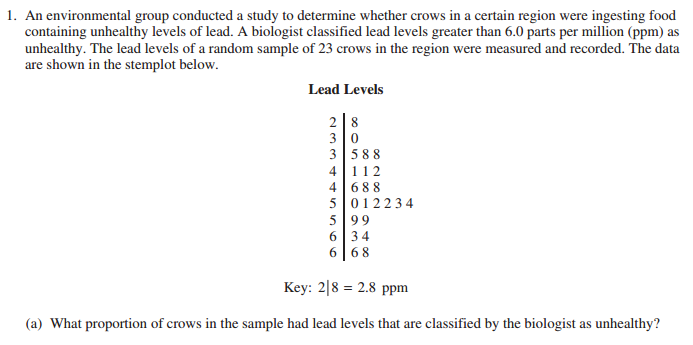 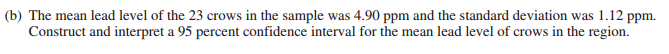 2011B #5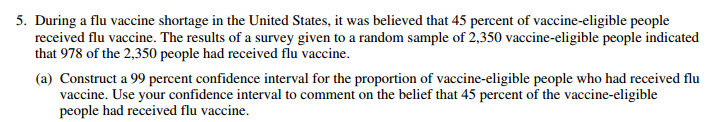 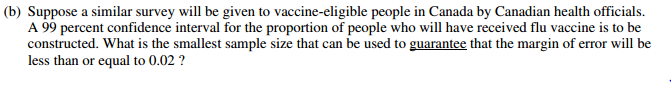 